NBS Specification: 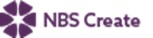 This product is associated with the following NBS Create clause:NBS Specification: 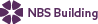 This product is associated with the following NBS clauses:P30 Trenches, pipeways and pits for buried engineering services 305 PROPRIETARY ACCESS AND INSPECTION CHAMBERSProduct Specification: Kent Bench Bottom Manhole Liner Square/ Round    • Manufacturer: Kent Stainless      Web: www.kentstainless.com      Email: info@kentstainless.com      Tel: +44 (0) 800 376 8377      Fax: +353 53 914 1802      Address: Ardcavan Works, Ardcavan Co Wexford, Ireland    • Product reference: Benched Bottom Manhole Liner     • Type: KBBML850 /KBBML1000 /KBBML1200RD /KBBML700-700SQ /KBBML950-950SQ /KBBML1200-1200SQ /Bespoke     • Loading to BS EN 1433: B125 /C250 /D400     • Body size:     • Inlet:       - Size:       - Quantity: 1 /2 /3 /As drawing     • Step rungs: Not required /Required Suggested Specification: Kent Bench Bottom Manhole Liner Square/ Round    • Manufacturer: Kent Stainless      Web: www.kentstainless.com      Email: info@kentstainless.com      Tel: +44 (0) 800 376 8377      Fax: +353 53 914 1802      Address: Ardcavan Works, Ardcavan Co Wexford, Ireland    • Product reference: Benched Bottom Manhole Liner     • Type: KBBML1200RD     • Loading to BS EN 1433: B125     • Body size: As per project requirement    • Inlet: As per project requirement      - Size: As per project requirement      - Quantity: 1 /2 /3 /As drawing     • Step rungs: Not required /Required 